DFRS-BFRB-030.docx (rev. 08/2023)DFRS-BFRB-030.docx (rev. 08/2023)DFRS-BFRB-030.docx (rev. 08/2023)DFRS-BFRB-030.docx (rev. 08/2023)DFRS-BFRB-030.docx (rev. 08/2023)DFRS-BFRB-030.docx (rev. 08/2023)DFRS-BFRB-030.docx (rev. 08/2023)DFRS-BFRB-030.docx (rev. 08/2023)DFRS-BFRB-030.docx (rev. 08/2023)DFRS-BFRB-030.docx (rev. 08/2023)DFRS-BFRB-030.docx (rev. 08/2023)DFRS-BFRB-030.docx (rev. 08/2023)DFRS-BFRB-030.docx (rev. 08/2023)DFRS-BFRB-030.docx (rev. 08/2023)DFRS-BFRB-030.docx (rev. 08/2023)DFRS-BFRB-030.docx (rev. 08/2023)DFRS-BFRB-030.docx (rev. 08/2023)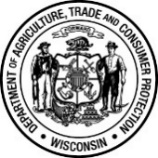 Wisconsin Department of Agriculture, Trade and Consumer ProtectionDivision of Food and Recreational SafetyPO Box 8911, Madison, WI 53708-8911Phone: (608) 224-4720   Fax: (608) 224-4710 
Email: datcpdfrsrec@wisconsin.gov  Wisconsin Department of Agriculture, Trade and Consumer ProtectionDivision of Food and Recreational SafetyPO Box 8911, Madison, WI 53708-8911Phone: (608) 224-4720   Fax: (608) 224-4710 
Email: datcpdfrsrec@wisconsin.gov  Wisconsin Department of Agriculture, Trade and Consumer ProtectionDivision of Food and Recreational SafetyPO Box 8911, Madison, WI 53708-8911Phone: (608) 224-4720   Fax: (608) 224-4710 
Email: datcpdfrsrec@wisconsin.gov  Wisconsin Department of Agriculture, Trade and Consumer ProtectionDivision of Food and Recreational SafetyPO Box 8911, Madison, WI 53708-8911Phone: (608) 224-4720   Fax: (608) 224-4710 
Email: datcpdfrsrec@wisconsin.gov  Wisconsin Department of Agriculture, Trade and Consumer ProtectionDivision of Food and Recreational SafetyPO Box 8911, Madison, WI 53708-8911Phone: (608) 224-4720   Fax: (608) 224-4710 
Email: datcpdfrsrec@wisconsin.gov  Wisconsin Department of Agriculture, Trade and Consumer ProtectionDivision of Food and Recreational SafetyPO Box 8911, Madison, WI 53708-8911Phone: (608) 224-4720   Fax: (608) 224-4710 
Email: datcpdfrsrec@wisconsin.gov  Wisconsin Department of Agriculture, Trade and Consumer ProtectionDivision of Food and Recreational SafetyPO Box 8911, Madison, WI 53708-8911Phone: (608) 224-4720   Fax: (608) 224-4710 
Email: datcpdfrsrec@wisconsin.gov  Wisconsin Department of Agriculture, Trade and Consumer ProtectionDivision of Food and Recreational SafetyPO Box 8911, Madison, WI 53708-8911Phone: (608) 224-4720   Fax: (608) 224-4710 
Email: datcpdfrsrec@wisconsin.gov  Wisconsin Department of Agriculture, Trade and Consumer ProtectionDivision of Food and Recreational SafetyPO Box 8911, Madison, WI 53708-8911Phone: (608) 224-4720   Fax: (608) 224-4710 
Email: datcpdfrsrec@wisconsin.gov  Wisconsin Department of Agriculture, Trade and Consumer ProtectionDivision of Food and Recreational SafetyPO Box 8911, Madison, WI 53708-8911Phone: (608) 224-4720   Fax: (608) 224-4710 
Email: datcpdfrsrec@wisconsin.gov  Wisconsin Department of Agriculture, Trade and Consumer ProtectionDivision of Food and Recreational SafetyPO Box 8911, Madison, WI 53708-8911Phone: (608) 224-4720   Fax: (608) 224-4710 
Email: datcpdfrsrec@wisconsin.gov  Wisconsin Department of Agriculture, Trade and Consumer ProtectionDivision of Food and Recreational SafetyPO Box 8911, Madison, WI 53708-8911Phone: (608) 224-4720   Fax: (608) 224-4710 
Email: datcpdfrsrec@wisconsin.gov  Wisconsin Department of Agriculture, Trade and Consumer ProtectionDivision of Food and Recreational SafetyPO Box 8911, Madison, WI 53708-8911Phone: (608) 224-4720   Fax: (608) 224-4710 
Email: datcpdfrsrec@wisconsin.gov  Wisconsin Department of Agriculture, Trade and Consumer ProtectionDivision of Food and Recreational SafetyPO Box 8911, Madison, WI 53708-8911Phone: (608) 224-4720   Fax: (608) 224-4710 
Email: datcpdfrsrec@wisconsin.gov  Wisconsin Department of Agriculture, Trade and Consumer ProtectionDivision of Food and Recreational SafetyPO Box 8911, Madison, WI 53708-8911Phone: (608) 224-4720   Fax: (608) 224-4710 
Email: datcpdfrsrec@wisconsin.gov  LIFEGUARD STAFFING PLANLIFEGUARD STAFFING PLANLIFEGUARD STAFFING PLANLIFEGUARD STAFFING PLANLIFEGUARD STAFFING PLANLIFEGUARD STAFFING PLANWis. Admin. Code § ATCP 76.22Wis. Admin. Code § ATCP 76.22Wis. Admin. Code § ATCP 76.22Wis. Admin. Code § ATCP 76.22Wis. Admin. Code § ATCP 76.22Wis. Admin. Code § ATCP 76.22Wis. Admin. Code § ATCP 76.22Wis. Admin. Code § ATCP 76.22Wis. Admin. Code § ATCP 76.22Wis. Admin. Code § ATCP 76.22Wis. Admin. Code § ATCP 76.22The owner or operator of a pool, including a whirlpool over four feet deep and a pool with a visual obstruction, and the owner or operator of a water attraction or water attraction complex, shall submit a written, proposed lifeguard and attendant staffing plan to the department or the department’s agent for approval. The owner or operator shall keep a copy of the plan at the pool. Failure to maintain an approved plan is subject to enforcement action under Wis. Stat. ch. 97 and Wis. Admin. Code ch. ATCP 76. Personally identifiable information you provide may be used for purposes other than that for which it was collected. Wis. Stat. §15.04 (1)(m).The owner or operator of a pool, including a whirlpool over four feet deep and a pool with a visual obstruction, and the owner or operator of a water attraction or water attraction complex, shall submit a written, proposed lifeguard and attendant staffing plan to the department or the department’s agent for approval. The owner or operator shall keep a copy of the plan at the pool. Failure to maintain an approved plan is subject to enforcement action under Wis. Stat. ch. 97 and Wis. Admin. Code ch. ATCP 76. Personally identifiable information you provide may be used for purposes other than that for which it was collected. Wis. Stat. §15.04 (1)(m).The owner or operator of a pool, including a whirlpool over four feet deep and a pool with a visual obstruction, and the owner or operator of a water attraction or water attraction complex, shall submit a written, proposed lifeguard and attendant staffing plan to the department or the department’s agent for approval. The owner or operator shall keep a copy of the plan at the pool. Failure to maintain an approved plan is subject to enforcement action under Wis. Stat. ch. 97 and Wis. Admin. Code ch. ATCP 76. Personally identifiable information you provide may be used for purposes other than that for which it was collected. Wis. Stat. §15.04 (1)(m).The owner or operator of a pool, including a whirlpool over four feet deep and a pool with a visual obstruction, and the owner or operator of a water attraction or water attraction complex, shall submit a written, proposed lifeguard and attendant staffing plan to the department or the department’s agent for approval. The owner or operator shall keep a copy of the plan at the pool. Failure to maintain an approved plan is subject to enforcement action under Wis. Stat. ch. 97 and Wis. Admin. Code ch. ATCP 76. Personally identifiable information you provide may be used for purposes other than that for which it was collected. Wis. Stat. §15.04 (1)(m).The owner or operator of a pool, including a whirlpool over four feet deep and a pool with a visual obstruction, and the owner or operator of a water attraction or water attraction complex, shall submit a written, proposed lifeguard and attendant staffing plan to the department or the department’s agent for approval. The owner or operator shall keep a copy of the plan at the pool. Failure to maintain an approved plan is subject to enforcement action under Wis. Stat. ch. 97 and Wis. Admin. Code ch. ATCP 76. Personally identifiable information you provide may be used for purposes other than that for which it was collected. Wis. Stat. §15.04 (1)(m).The owner or operator of a pool, including a whirlpool over four feet deep and a pool with a visual obstruction, and the owner or operator of a water attraction or water attraction complex, shall submit a written, proposed lifeguard and attendant staffing plan to the department or the department’s agent for approval. The owner or operator shall keep a copy of the plan at the pool. Failure to maintain an approved plan is subject to enforcement action under Wis. Stat. ch. 97 and Wis. Admin. Code ch. ATCP 76. Personally identifiable information you provide may be used for purposes other than that for which it was collected. Wis. Stat. §15.04 (1)(m).The owner or operator of a pool, including a whirlpool over four feet deep and a pool with a visual obstruction, and the owner or operator of a water attraction or water attraction complex, shall submit a written, proposed lifeguard and attendant staffing plan to the department or the department’s agent for approval. The owner or operator shall keep a copy of the plan at the pool. Failure to maintain an approved plan is subject to enforcement action under Wis. Stat. ch. 97 and Wis. Admin. Code ch. ATCP 76. Personally identifiable information you provide may be used for purposes other than that for which it was collected. Wis. Stat. §15.04 (1)(m).The owner or operator of a pool, including a whirlpool over four feet deep and a pool with a visual obstruction, and the owner or operator of a water attraction or water attraction complex, shall submit a written, proposed lifeguard and attendant staffing plan to the department or the department’s agent for approval. The owner or operator shall keep a copy of the plan at the pool. Failure to maintain an approved plan is subject to enforcement action under Wis. Stat. ch. 97 and Wis. Admin. Code ch. ATCP 76. Personally identifiable information you provide may be used for purposes other than that for which it was collected. Wis. Stat. §15.04 (1)(m).The owner or operator of a pool, including a whirlpool over four feet deep and a pool with a visual obstruction, and the owner or operator of a water attraction or water attraction complex, shall submit a written, proposed lifeguard and attendant staffing plan to the department or the department’s agent for approval. The owner or operator shall keep a copy of the plan at the pool. Failure to maintain an approved plan is subject to enforcement action under Wis. Stat. ch. 97 and Wis. Admin. Code ch. ATCP 76. Personally identifiable information you provide may be used for purposes other than that for which it was collected. Wis. Stat. §15.04 (1)(m).The owner or operator of a pool, including a whirlpool over four feet deep and a pool with a visual obstruction, and the owner or operator of a water attraction or water attraction complex, shall submit a written, proposed lifeguard and attendant staffing plan to the department or the department’s agent for approval. The owner or operator shall keep a copy of the plan at the pool. Failure to maintain an approved plan is subject to enforcement action under Wis. Stat. ch. 97 and Wis. Admin. Code ch. ATCP 76. Personally identifiable information you provide may be used for purposes other than that for which it was collected. Wis. Stat. §15.04 (1)(m).The owner or operator of a pool, including a whirlpool over four feet deep and a pool with a visual obstruction, and the owner or operator of a water attraction or water attraction complex, shall submit a written, proposed lifeguard and attendant staffing plan to the department or the department’s agent for approval. The owner or operator shall keep a copy of the plan at the pool. Failure to maintain an approved plan is subject to enforcement action under Wis. Stat. ch. 97 and Wis. Admin. Code ch. ATCP 76. Personally identifiable information you provide may be used for purposes other than that for which it was collected. Wis. Stat. §15.04 (1)(m).The owner or operator of a pool, including a whirlpool over four feet deep and a pool with a visual obstruction, and the owner or operator of a water attraction or water attraction complex, shall submit a written, proposed lifeguard and attendant staffing plan to the department or the department’s agent for approval. The owner or operator shall keep a copy of the plan at the pool. Failure to maintain an approved plan is subject to enforcement action under Wis. Stat. ch. 97 and Wis. Admin. Code ch. ATCP 76. Personally identifiable information you provide may be used for purposes other than that for which it was collected. Wis. Stat. §15.04 (1)(m).The owner or operator of a pool, including a whirlpool over four feet deep and a pool with a visual obstruction, and the owner or operator of a water attraction or water attraction complex, shall submit a written, proposed lifeguard and attendant staffing plan to the department or the department’s agent for approval. The owner or operator shall keep a copy of the plan at the pool. Failure to maintain an approved plan is subject to enforcement action under Wis. Stat. ch. 97 and Wis. Admin. Code ch. ATCP 76. Personally identifiable information you provide may be used for purposes other than that for which it was collected. Wis. Stat. §15.04 (1)(m).The owner or operator of a pool, including a whirlpool over four feet deep and a pool with a visual obstruction, and the owner or operator of a water attraction or water attraction complex, shall submit a written, proposed lifeguard and attendant staffing plan to the department or the department’s agent for approval. The owner or operator shall keep a copy of the plan at the pool. Failure to maintain an approved plan is subject to enforcement action under Wis. Stat. ch. 97 and Wis. Admin. Code ch. ATCP 76. Personally identifiable information you provide may be used for purposes other than that for which it was collected. Wis. Stat. §15.04 (1)(m).The owner or operator of a pool, including a whirlpool over four feet deep and a pool with a visual obstruction, and the owner or operator of a water attraction or water attraction complex, shall submit a written, proposed lifeguard and attendant staffing plan to the department or the department’s agent for approval. The owner or operator shall keep a copy of the plan at the pool. Failure to maintain an approved plan is subject to enforcement action under Wis. Stat. ch. 97 and Wis. Admin. Code ch. ATCP 76. Personally identifiable information you provide may be used for purposes other than that for which it was collected. Wis. Stat. §15.04 (1)(m).The owner or operator of a pool, including a whirlpool over four feet deep and a pool with a visual obstruction, and the owner or operator of a water attraction or water attraction complex, shall submit a written, proposed lifeguard and attendant staffing plan to the department or the department’s agent for approval. The owner or operator shall keep a copy of the plan at the pool. Failure to maintain an approved plan is subject to enforcement action under Wis. Stat. ch. 97 and Wis. Admin. Code ch. ATCP 76. Personally identifiable information you provide may be used for purposes other than that for which it was collected. Wis. Stat. §15.04 (1)(m).The owner or operator of a pool, including a whirlpool over four feet deep and a pool with a visual obstruction, and the owner or operator of a water attraction or water attraction complex, shall submit a written, proposed lifeguard and attendant staffing plan to the department or the department’s agent for approval. The owner or operator shall keep a copy of the plan at the pool. Failure to maintain an approved plan is subject to enforcement action under Wis. Stat. ch. 97 and Wis. Admin. Code ch. ATCP 76. Personally identifiable information you provide may be used for purposes other than that for which it was collected. Wis. Stat. §15.04 (1)(m).ESTABLISHMENT INFORMATIONESTABLISHMENT INFORMATIONESTABLISHMENT INFORMATIONESTABLISHMENT INFORMATIONESTABLISHMENT INFORMATIONESTABLISHMENT INFORMATIONESTABLISHMENT INFORMATIONESTABLISHMENT INFORMATIONESTABLISHMENT INFORMATIONESTABLISHMENT INFORMATIONESTABLISHMENT INFORMATIONESTABLISHMENT INFORMATIONESTABLISHMENT INFORMATIONESTABLISHMENT INFORMATIONESTABLISHMENT INFORMATIONESTABLISHMENT INFORMATIONESTABLISHMENT INFORMATIONFACILITY / ESTABLISHMENT NAME
     FACILITY / ESTABLISHMENT NAME
     FACILITY / ESTABLISHMENT NAME
     FACILITY / ESTABLISHMENT NAME
     FACILITY / ESTABLISHMENT NAME
     FACILITY / ESTABLISHMENT NAME
     FACILITY / ESTABLISHMENT NAME
     FACILITY / ESTABLISHMENT NAME
     FACILITY / ESTABLISHMENT NAME
     FACILITY / ESTABLISHMENT NAME
     FACILITY / ESTABLISHMENT NAME
     FACILITY / ESTABLISHMENT NAME
     WI LICENSE NUMBER PHONE(   )     -     PHONE(   )     -     PHONE(   )     -     PHONE(   )     -     FACILITY / ESTABLISHMENT STREET ADDRESS FACILITY / ESTABLISHMENT STREET ADDRESS FACILITY / ESTABLISHMENT STREET ADDRESS FACILITY / ESTABLISHMENT STREET ADDRESS FACILITY / ESTABLISHMENT STREET ADDRESS CITYCITYCITYCITYCITYCITYCITYCITYSTATESTATESTATEZIP LEGAL LICENSEE NAME (Name of sole proprietor, partnership, LLC, LLP, or Inc.)      LEGAL LICENSEE NAME (Name of sole proprietor, partnership, LLC, LLP, or Inc.)      LEGAL LICENSEE NAME (Name of sole proprietor, partnership, LLC, LLP, or Inc.)      LEGAL LICENSEE NAME (Name of sole proprietor, partnership, LLC, LLP, or Inc.)      LEGAL LICENSEE NAME (Name of sole proprietor, partnership, LLC, LLP, or Inc.)      LEGAL LICENSEE NAME (Name of sole proprietor, partnership, LLC, LLP, or Inc.)      LEGAL LICENSEE NAME (Name of sole proprietor, partnership, LLC, LLP, or Inc.)      LEGAL LICENSEE NAME (Name of sole proprietor, partnership, LLC, LLP, or Inc.)      EMAIL ADDRESSEMAIL ADDRESSEMAIL ADDRESSEMAIL ADDRESSEMAIL ADDRESSPHONE(   )     -     PHONE(   )     -     PHONE(   )     -     PHONE(   )     -     LICENSEE ADDRESS STREETLICENSEE ADDRESS STREETLICENSEE ADDRESS STREETLICENSEE ADDRESS STREETLICENSEE ADDRESS STREETCITYCITYCITYCITYCITYCITYCITYCITYSTATESTATESTATEZIP CONTACT PERSON
     CONTACT PERSON
     CONTACT PERSON
     CONTACT PERSON
     CONTACT PERSON
     CONTACT PERSON
     CONTACT PERSON
     CONTACT PERSON
     CONTACT PERSON
     CONTACT PERSON
     CONTACT PERSON
     CONTACT PERSON
     CONTACT PERSON
     PHONE(   )     -     PHONE(   )     -     PHONE(   )     -     PHONE(   )     -     PLAN MUST INCLUDE ALL OF THE FOLLOWING INFORMATION for each period of use for the pool. Include a separate diagram for each use of the pool. For example, if the pool is used only for competitions at some times and for lap swim and water aerobics at another time, prepare two diagrams - one for when the pool is used for competitions and one for when it is used for lap swim and water aerobics.PLAN MUST INCLUDE ALL OF THE FOLLOWING INFORMATION for each period of use for the pool. Include a separate diagram for each use of the pool. For example, if the pool is used only for competitions at some times and for lap swim and water aerobics at another time, prepare two diagrams - one for when the pool is used for competitions and one for when it is used for lap swim and water aerobics.PLAN MUST INCLUDE ALL OF THE FOLLOWING INFORMATION for each period of use for the pool. Include a separate diagram for each use of the pool. For example, if the pool is used only for competitions at some times and for lap swim and water aerobics at another time, prepare two diagrams - one for when the pool is used for competitions and one for when it is used for lap swim and water aerobics.PLAN MUST INCLUDE ALL OF THE FOLLOWING INFORMATION for each period of use for the pool. Include a separate diagram for each use of the pool. For example, if the pool is used only for competitions at some times and for lap swim and water aerobics at another time, prepare two diagrams - one for when the pool is used for competitions and one for when it is used for lap swim and water aerobics.PLAN MUST INCLUDE ALL OF THE FOLLOWING INFORMATION for each period of use for the pool. Include a separate diagram for each use of the pool. For example, if the pool is used only for competitions at some times and for lap swim and water aerobics at another time, prepare two diagrams - one for when the pool is used for competitions and one for when it is used for lap swim and water aerobics.PLAN MUST INCLUDE ALL OF THE FOLLOWING INFORMATION for each period of use for the pool. Include a separate diagram for each use of the pool. For example, if the pool is used only for competitions at some times and for lap swim and water aerobics at another time, prepare two diagrams - one for when the pool is used for competitions and one for when it is used for lap swim and water aerobics.PLAN MUST INCLUDE ALL OF THE FOLLOWING INFORMATION for each period of use for the pool. Include a separate diagram for each use of the pool. For example, if the pool is used only for competitions at some times and for lap swim and water aerobics at another time, prepare two diagrams - one for when the pool is used for competitions and one for when it is used for lap swim and water aerobics.PLAN MUST INCLUDE ALL OF THE FOLLOWING INFORMATION for each period of use for the pool. Include a separate diagram for each use of the pool. For example, if the pool is used only for competitions at some times and for lap swim and water aerobics at another time, prepare two diagrams - one for when the pool is used for competitions and one for when it is used for lap swim and water aerobics.PLAN MUST INCLUDE ALL OF THE FOLLOWING INFORMATION for each period of use for the pool. Include a separate diagram for each use of the pool. For example, if the pool is used only for competitions at some times and for lap swim and water aerobics at another time, prepare two diagrams - one for when the pool is used for competitions and one for when it is used for lap swim and water aerobics.PLAN MUST INCLUDE ALL OF THE FOLLOWING INFORMATION for each period of use for the pool. Include a separate diagram for each use of the pool. For example, if the pool is used only for competitions at some times and for lap swim and water aerobics at another time, prepare two diagrams - one for when the pool is used for competitions and one for when it is used for lap swim and water aerobics.PLAN MUST INCLUDE ALL OF THE FOLLOWING INFORMATION for each period of use for the pool. Include a separate diagram for each use of the pool. For example, if the pool is used only for competitions at some times and for lap swim and water aerobics at another time, prepare two diagrams - one for when the pool is used for competitions and one for when it is used for lap swim and water aerobics.PLAN MUST INCLUDE ALL OF THE FOLLOWING INFORMATION for each period of use for the pool. Include a separate diagram for each use of the pool. For example, if the pool is used only for competitions at some times and for lap swim and water aerobics at another time, prepare two diagrams - one for when the pool is used for competitions and one for when it is used for lap swim and water aerobics.PLAN MUST INCLUDE ALL OF THE FOLLOWING INFORMATION for each period of use for the pool. Include a separate diagram for each use of the pool. For example, if the pool is used only for competitions at some times and for lap swim and water aerobics at another time, prepare two diagrams - one for when the pool is used for competitions and one for when it is used for lap swim and water aerobics.PLAN MUST INCLUDE ALL OF THE FOLLOWING INFORMATION for each period of use for the pool. Include a separate diagram for each use of the pool. For example, if the pool is used only for competitions at some times and for lap swim and water aerobics at another time, prepare two diagrams - one for when the pool is used for competitions and one for when it is used for lap swim and water aerobics.PLAN MUST INCLUDE ALL OF THE FOLLOWING INFORMATION for each period of use for the pool. Include a separate diagram for each use of the pool. For example, if the pool is used only for competitions at some times and for lap swim and water aerobics at another time, prepare two diagrams - one for when the pool is used for competitions and one for when it is used for lap swim and water aerobics.PLAN MUST INCLUDE ALL OF THE FOLLOWING INFORMATION for each period of use for the pool. Include a separate diagram for each use of the pool. For example, if the pool is used only for competitions at some times and for lap swim and water aerobics at another time, prepare two diagrams - one for when the pool is used for competitions and one for when it is used for lap swim and water aerobics.PLAN MUST INCLUDE ALL OF THE FOLLOWING INFORMATION for each period of use for the pool. Include a separate diagram for each use of the pool. For example, if the pool is used only for competitions at some times and for lap swim and water aerobics at another time, prepare two diagrams - one for when the pool is used for competitions and one for when it is used for lap swim and water aerobics.SQUARE FOOTAGE OF POOL, WATER ATTRACTION, AND WATER ATTRACTION COMPLEX (as applicable) THAT IS OPEN:SQUARE FOOTAGE OF POOL, WATER ATTRACTION, AND WATER ATTRACTION COMPLEX (as applicable) THAT IS OPEN:SQUARE FOOTAGE OF POOL, WATER ATTRACTION, AND WATER ATTRACTION COMPLEX (as applicable) THAT IS OPEN:SQUARE FOOTAGE OF POOL, WATER ATTRACTION, AND WATER ATTRACTION COMPLEX (as applicable) THAT IS OPEN:SQUARE FOOTAGE OF POOL, WATER ATTRACTION, AND WATER ATTRACTION COMPLEX (as applicable) THAT IS OPEN:SQUARE FOOTAGE OF POOL, WATER ATTRACTION, AND WATER ATTRACTION COMPLEX (as applicable) THAT IS OPEN:SQUARE FOOTAGE OF POOL, WATER ATTRACTION, AND WATER ATTRACTION COMPLEX (as applicable) THAT IS OPEN:SQUARE FOOTAGE OF POOL, WATER ATTRACTION, AND WATER ATTRACTION COMPLEX (as applicable) THAT IS OPEN:SQUARE FOOTAGE OF POOL, WATER ATTRACTION, AND WATER ATTRACTION COMPLEX (as applicable) THAT IS OPEN:SQUARE FOOTAGE OF POOL, WATER ATTRACTION, AND WATER ATTRACTION COMPLEX (as applicable) THAT IS OPEN:SQUARE FOOTAGE OF POOL, WATER ATTRACTION, AND WATER ATTRACTION COMPLEX (as applicable) THAT IS OPEN:SQUARE FOOTAGE OF POOL, WATER ATTRACTION, AND WATER ATTRACTION COMPLEX (as applicable) THAT IS OPEN:SQUARE FOOTAGE OF POOL, WATER ATTRACTION, AND WATER ATTRACTION COMPLEX (as applicable) THAT IS OPEN:SQUARE FOOTAGE OF POOL, WATER ATTRACTION, AND WATER ATTRACTION COMPLEX (as applicable) THAT IS OPEN:AVERAGE AND MAXIMUM PATRON LOADAVERAGE AND MAXIMUM PATRON LOADAVERAGE AND MAXIMUM PATRON LOADAVERAGE: MAXIMUM: MAXIMUM: MAXIMUM: MAXIMUM: NUMBER OF LIFEGUARDS OR ATTENDANTS ON DUTY PURSUANT TO ATCP 76.23:NUMBER OF LIFEGUARDS OR ATTENDANTS ON DUTY PURSUANT TO ATCP 76.23:NUMBER OF LIFEGUARDS OR ATTENDANTS ON DUTY PURSUANT TO ATCP 76.23:NUMBER OF LIFEGUARDS OR ATTENDANTS ON DUTY PURSUANT TO ATCP 76.23:NUMBER OF LIFEGUARDS OR ATTENDANTS ON DUTY PURSUANT TO ATCP 76.23:NUMBER OF LIFEGUARDS OR ATTENDANTS ON DUTY PURSUANT TO ATCP 76.23:NUMBER OF LIFEGUARDS OR ATTENDANTS ON DUTY PURSUANT TO ATCP 76.23:NUMBER OF LIFEGUARDS OR ATTENDANTS ON DUTY PURSUANT TO ATCP 76.23:NUMBER OF LIFEGUARDS OR ATTENDANTS ON DUTY PURSUANT TO ATCP 76.23:NUMBER OF LIFEGUARDS OR ATTENDANTS ON DUTY PURSUANT TO ATCP 76.23:METHOD OF COMMUNICATION WHEN TWO OR MORE ATTENDANTS OR LIFEGUARDS ARE REQUIRED FOR A WATER ATTRACTION:METHOD OF COMMUNICATION WHEN TWO OR MORE ATTENDANTS OR LIFEGUARDS ARE REQUIRED FOR A WATER ATTRACTION:METHOD OF COMMUNICATION WHEN TWO OR MORE ATTENDANTS OR LIFEGUARDS ARE REQUIRED FOR A WATER ATTRACTION:METHOD OF COMMUNICATION WHEN TWO OR MORE ATTENDANTS OR LIFEGUARDS ARE REQUIRED FOR A WATER ATTRACTION:METHOD OF COMMUNICATION WHEN TWO OR MORE ATTENDANTS OR LIFEGUARDS ARE REQUIRED FOR A WATER ATTRACTION:METHOD OF COMMUNICATION WHEN TWO OR MORE ATTENDANTS OR LIFEGUARDS ARE REQUIRED FOR A WATER ATTRACTION:METHOD OF COMMUNICATION WHEN TWO OR MORE ATTENDANTS OR LIFEGUARDS ARE REQUIRED FOR A WATER ATTRACTION:METHOD OF COMMUNICATION WHEN TWO OR MORE ATTENDANTS OR LIFEGUARDS ARE REQUIRED FOR A WATER ATTRACTION:METHOD OF COMMUNICATION WHEN TWO OR MORE ATTENDANTS OR LIFEGUARDS ARE REQUIRED FOR A WATER ATTRACTION:METHOD OF COMMUNICATION WHEN TWO OR MORE ATTENDANTS OR LIFEGUARDS ARE REQUIRED FOR A WATER ATTRACTION:METHOD OF COMMUNICATION WHEN TWO OR MORE ATTENDANTS OR LIFEGUARDS ARE REQUIRED FOR A WATER ATTRACTION:METHOD OF COMMUNICATION WHEN TWO OR MORE ATTENDANTS OR LIFEGUARDS ARE REQUIRED FOR A WATER ATTRACTION:METHOD OF COMMUNICATION WHEN TWO OR MORE ATTENDANTS OR LIFEGUARDS ARE REQUIRED FOR A WATER ATTRACTION:METHOD OF COMMUNICATION WHEN TWO OR MORE ATTENDANTS OR LIFEGUARDS ARE REQUIRED FOR A WATER ATTRACTION:METHOD OF COMMUNICATION WHEN TWO OR MORE ATTENDANTS OR LIFEGUARDS ARE REQUIRED FOR A WATER ATTRACTION:METHOD OF COMMUNICATION WHEN TWO OR MORE ATTENDANTS OR LIFEGUARDS ARE REQUIRED FOR A WATER ATTRACTION:METHOD OF COMMUNICATION WHEN TWO OR MORE ATTENDANTS OR LIFEGUARDS ARE REQUIRED FOR A WATER ATTRACTION:HOURS OF OPERATION FOR THIS USE OF THE POOL:HOURS OF OPERATION FOR THIS USE OF THE POOL:HOURS OF OPERATION FOR THIS USE OF THE POOL:HOURS OF OPERATION FOR THIS USE OF THE POOL:HOURS OF OPERATION FOR THIS USE OF THE POOL:HOURS OF OPERATION FOR THIS USE OF THE POOL:HOURS OF OPERATION FOR THIS USE OF THE POOL:HOURS OF OPERATION FOR THIS USE OF THE POOL:HOURS OF OPERATION FOR THIS USE OF THE POOL:HOURS OF OPERATION FOR THIS USE OF THE POOL:HOURS OF OPERATION FOR THIS USE OF THE POOL:HOURS OF OPERATION FOR THIS USE OF THE POOL:HOURS OF OPERATION FOR THIS USE OF THE POOL:HOURS OF OPERATION FOR THIS USE OF THE POOL:HOURS OF OPERATION FOR THIS USE OF THE POOL:HOURS OF OPERATION FOR THIS USE OF THE POOL:HOURS OF OPERATION FOR THIS USE OF THE POOL:Sunday:Monday:Tuesday:Wednesday:Thursday:Friday:Saturday:Note: To submit a lifeguard and attendant staffing plan to the department, or to determine which agent to submit a lifeguard and attendant staffing plan to, write to the address listed at the top of this form or phone (608) 224-4720.Note: To submit a lifeguard and attendant staffing plan to the department, or to determine which agent to submit a lifeguard and attendant staffing plan to, write to the address listed at the top of this form or phone (608) 224-4720.Note: To submit a lifeguard and attendant staffing plan to the department, or to determine which agent to submit a lifeguard and attendant staffing plan to, write to the address listed at the top of this form or phone (608) 224-4720.Note: To submit a lifeguard and attendant staffing plan to the department, or to determine which agent to submit a lifeguard and attendant staffing plan to, write to the address listed at the top of this form or phone (608) 224-4720.Note: To submit a lifeguard and attendant staffing plan to the department, or to determine which agent to submit a lifeguard and attendant staffing plan to, write to the address listed at the top of this form or phone (608) 224-4720.Note: To submit a lifeguard and attendant staffing plan to the department, or to determine which agent to submit a lifeguard and attendant staffing plan to, write to the address listed at the top of this form or phone (608) 224-4720.Note: To submit a lifeguard and attendant staffing plan to the department, or to determine which agent to submit a lifeguard and attendant staffing plan to, write to the address listed at the top of this form or phone (608) 224-4720.Note: To submit a lifeguard and attendant staffing plan to the department, or to determine which agent to submit a lifeguard and attendant staffing plan to, write to the address listed at the top of this form or phone (608) 224-4720.Note: To submit a lifeguard and attendant staffing plan to the department, or to determine which agent to submit a lifeguard and attendant staffing plan to, write to the address listed at the top of this form or phone (608) 224-4720.Note: To submit a lifeguard and attendant staffing plan to the department, or to determine which agent to submit a lifeguard and attendant staffing plan to, write to the address listed at the top of this form or phone (608) 224-4720.Note: To submit a lifeguard and attendant staffing plan to the department, or to determine which agent to submit a lifeguard and attendant staffing plan to, write to the address listed at the top of this form or phone (608) 224-4720.Note: To submit a lifeguard and attendant staffing plan to the department, or to determine which agent to submit a lifeguard and attendant staffing plan to, write to the address listed at the top of this form or phone (608) 224-4720.Note: To submit a lifeguard and attendant staffing plan to the department, or to determine which agent to submit a lifeguard and attendant staffing plan to, write to the address listed at the top of this form or phone (608) 224-4720.Note: To submit a lifeguard and attendant staffing plan to the department, or to determine which agent to submit a lifeguard and attendant staffing plan to, write to the address listed at the top of this form or phone (608) 224-4720.Note: To submit a lifeguard and attendant staffing plan to the department, or to determine which agent to submit a lifeguard and attendant staffing plan to, write to the address listed at the top of this form or phone (608) 224-4720.Note: To submit a lifeguard and attendant staffing plan to the department, or to determine which agent to submit a lifeguard and attendant staffing plan to, write to the address listed at the top of this form or phone (608) 224-4720.Note: To submit a lifeguard and attendant staffing plan to the department, or to determine which agent to submit a lifeguard and attendant staffing plan to, write to the address listed at the top of this form or phone (608) 224-4720.OPERATOR SIGNATUREOPERATOR SIGNATUREOPERATOR SIGNATUREOPERATOR SIGNATUREOPERATOR SIGNATUREOPERATOR SIGNATUREOPERATOR SIGNATUREOPERATOR SIGNATUREOPERATOR SIGNATURETITLETITLETITLETITLETITLETITLEDATEDATESHADED AREA FOR OFFICE USE ONLYSHADED AREA FOR OFFICE USE ONLYSHADED AREA FOR OFFICE USE ONLYSHADED AREA FOR OFFICE USE ONLYSHADED AREA FOR OFFICE USE ONLYSHADED AREA FOR OFFICE USE ONLYSHADED AREA FOR OFFICE USE ONLYSHADED AREA FOR OFFICE USE ONLYSHADED AREA FOR OFFICE USE ONLYSHADED AREA FOR OFFICE USE ONLYSHADED AREA FOR OFFICE USE ONLYSHADED AREA FOR OFFICE USE ONLYSHADED AREA FOR OFFICE USE ONLYSHADED AREA FOR OFFICE USE ONLYSHADED AREA FOR OFFICE USE ONLYSHADED AREA FOR OFFICE USE ONLYSHADED AREA FOR OFFICE USE ONLYAPPROVED BYAPPROVED BYAPPROVED BYAPPROVED BYAPPROVED BYAPPROVED BYAPPROVED BYAPPROVED BYAPPROVED BYTITLETITLETITLETITLETITLETITLEDATEDATEINDICATE the following on a diagram below, for each use of the pool or pool area (if multiple pools in area):INDICATE the following on a diagram below, for each use of the pool or pool area (if multiple pools in area):INDICATE the following on a diagram below, for each use of the pool or pool area (if multiple pools in area):INDICATE the following on a diagram below, for each use of the pool or pool area (if multiple pools in area):INDICATE the following on a diagram below, for each use of the pool or pool area (if multiple pools in area):INDICATE the following on a diagram below, for each use of the pool or pool area (if multiple pools in area):INDICATE the following on a diagram below, for each use of the pool or pool area (if multiple pools in area):INDICATE the following on a diagram below, for each use of the pool or pool area (if multiple pools in area):INDICATE the following on a diagram below, for each use of the pool or pool area (if multiple pools in area):INDICATE the following on a diagram below, for each use of the pool or pool area (if multiple pools in area):INDICATE the following on a diagram below, for each use of the pool or pool area (if multiple pools in area):INDICATE the following on a diagram below, for each use of the pool or pool area (if multiple pools in area):INDICATE the following on a diagram below, for each use of the pool or pool area (if multiple pools in area):INDICATE the following on a diagram below, for each use of the pool or pool area (if multiple pools in area):INDICATE the following on a diagram below, for each use of the pool or pool area (if multiple pools in area):INDICATE the following on a diagram below, for each use of the pool or pool area (if multiple pools in area):INDICATE the following on a diagram below, for each use of the pool or pool area (if multiple pools in area):Location of lifeguard stations and first aid stationsPlacement of attendantsFor average patron capacityFor maximum patron capacityPlacement of lifeguardsFor average patron capacityFor maximum patron capacityPlacement of chairs and stationsFor average patron capacityFor maximum patron capacityAll obstructions (items that might block lifeguard view of patrons)Location of lifeguard stations and first aid stationsPlacement of attendantsFor average patron capacityFor maximum patron capacityPlacement of lifeguardsFor average patron capacityFor maximum patron capacityPlacement of chairs and stationsFor average patron capacityFor maximum patron capacityAll obstructions (items that might block lifeguard view of patrons)Location of lifeguard stations and first aid stationsPlacement of attendantsFor average patron capacityFor maximum patron capacityPlacement of lifeguardsFor average patron capacityFor maximum patron capacityPlacement of chairs and stationsFor average patron capacityFor maximum patron capacityAll obstructions (items that might block lifeguard view of patrons)Location of lifeguard stations and first aid stationsPlacement of attendantsFor average patron capacityFor maximum patron capacityPlacement of lifeguardsFor average patron capacityFor maximum patron capacityPlacement of chairs and stationsFor average patron capacityFor maximum patron capacityAll obstructions (items that might block lifeguard view of patrons)Location of lifeguard stations and first aid stationsPlacement of attendantsFor average patron capacityFor maximum patron capacityPlacement of lifeguardsFor average patron capacityFor maximum patron capacityPlacement of chairs and stationsFor average patron capacityFor maximum patron capacityAll obstructions (items that might block lifeguard view of patrons)Location of lifeguard stations and first aid stationsPlacement of attendantsFor average patron capacityFor maximum patron capacityPlacement of lifeguardsFor average patron capacityFor maximum patron capacityPlacement of chairs and stationsFor average patron capacityFor maximum patron capacityAll obstructions (items that might block lifeguard view of patrons)Location of lifeguard stations and first aid stationsPlacement of attendantsFor average patron capacityFor maximum patron capacityPlacement of lifeguardsFor average patron capacityFor maximum patron capacityPlacement of chairs and stationsFor average patron capacityFor maximum patron capacityAll obstructions (items that might block lifeguard view of patrons)Location of lifeguard stations and first aid stationsPlacement of attendantsFor average patron capacityFor maximum patron capacityPlacement of lifeguardsFor average patron capacityFor maximum patron capacityPlacement of chairs and stationsFor average patron capacityFor maximum patron capacityAll obstructions (items that might block lifeguard view of patrons)Location of lifeguard stations and first aid stationsPlacement of attendantsFor average patron capacityFor maximum patron capacityPlacement of lifeguardsFor average patron capacityFor maximum patron capacityPlacement of chairs and stationsFor average patron capacityFor maximum patron capacityAll obstructions (items that might block lifeguard view of patrons)Location of lifeguard stations and first aid stationsPlacement of attendantsFor average patron capacityFor maximum patron capacityPlacement of lifeguardsFor average patron capacityFor maximum patron capacityPlacement of chairs and stationsFor average patron capacityFor maximum patron capacityAll obstructions (items that might block lifeguard view of patrons)Location of lifeguard stations and first aid stationsPlacement of attendantsFor average patron capacityFor maximum patron capacityPlacement of lifeguardsFor average patron capacityFor maximum patron capacityPlacement of chairs and stationsFor average patron capacityFor maximum patron capacityAll obstructions (items that might block lifeguard view of patrons)Location of lifeguard stations and first aid stationsPlacement of attendantsFor average patron capacityFor maximum patron capacityPlacement of lifeguardsFor average patron capacityFor maximum patron capacityPlacement of chairs and stationsFor average patron capacityFor maximum patron capacityAll obstructions (items that might block lifeguard view of patrons)Location of lifeguard stations and first aid stationsPlacement of attendantsFor average patron capacityFor maximum patron capacityPlacement of lifeguardsFor average patron capacityFor maximum patron capacityPlacement of chairs and stationsFor average patron capacityFor maximum patron capacityAll obstructions (items that might block lifeguard view of patrons)Location of lifeguard stations and first aid stationsPlacement of attendantsFor average patron capacityFor maximum patron capacityPlacement of lifeguardsFor average patron capacityFor maximum patron capacityPlacement of chairs and stationsFor average patron capacityFor maximum patron capacityAll obstructions (items that might block lifeguard view of patrons)Location of lifeguard stations and first aid stationsPlacement of attendantsFor average patron capacityFor maximum patron capacityPlacement of lifeguardsFor average patron capacityFor maximum patron capacityPlacement of chairs and stationsFor average patron capacityFor maximum patron capacityAll obstructions (items that might block lifeguard view of patrons)Location of lifeguard stations and first aid stationsPlacement of attendantsFor average patron capacityFor maximum patron capacityPlacement of lifeguardsFor average patron capacityFor maximum patron capacityPlacement of chairs and stationsFor average patron capacityFor maximum patron capacityAll obstructions (items that might block lifeguard view of patrons)Location of lifeguard stations and first aid stationsPlacement of attendantsFor average patron capacityFor maximum patron capacityPlacement of lifeguardsFor average patron capacityFor maximum patron capacityPlacement of chairs and stationsFor average patron capacityFor maximum patron capacityAll obstructions (items that might block lifeguard view of patrons)